РЕШЕНИЕ---------------------------------------------ПОМШУÖМРеспублика Коми, Сыктывдинский район, с.ЗеленецО  новой современной амбулатории в с.Зеленец          На основании Регламента Совета сельского поселения «Зеленец», многочисленных обращений граждан поселения и по итогам обсуждения вопроса по планируемому строительству Совет сельского поселения «Зеленец» РЕШИЛ:       1.  Направить в адрес Главы Республики Коми В.В.Уйбы письмо с благодарностью о принятии решения по вопросу строительства новой современной амбулатории в с.Зеленец.    2. Обратиться в адрес Министерства здравоохранения Республики Коми со следующими предложениями:     1) предоставить Совету сельского поселения «Зеленец» копию Дорожной карты по реконструкции части здания под размещение амбулатории с.Зеленец;       2)  включить в состав Рабочей группы главу сельского поселения «Зеленец» Якунина А.С. и депутата Совета сельского поселения «Зеленец» Дедюкину Е.М;     3) решить вопрос постановке на кадастровый учет земельного участка для проведения благоустройства территории возле амбулатории;     4) предусмотреть в медико-техническом задании для проектирования амбулатории обустройство лаборатории для забора анализов и кабинета для приема граждан приезжающими узкими специалистами.        2. Контроль за исполнением решения возложить на комиссию по социальной политике.       3. Решение вступает в силу со дня обнародования в местах, определенных Уставом муниципального образования сельского поселения «Зеленец».Глава сельского поселения «Зеленец»                                        А.С. ЯкунинПояснительная записка     Гр. с.Зеленец Лозаренко М.А. от имени жителей села обратился к Главе Республики Коми В.В. Уйбе с просьбой построить новую амбулаторию в селе Зеленец, соответствующую всем современным требованиям. Глава Республики Коми В.В. Уйба обратился с письмом в адрес Генерального директора ОАО «Птицефабрика Зеленецкая» Н.М.Черного профинансировать строительство новой амбулатории в с.Зеленец.    По вопросу строительства новой амбулатории в с.Зеленец в 2021 году прошло несколько встреч руководителей администрации МР «Сыктывдинский» с Министерством здравоохранения Республики Коми, Генеральным директором ОАО «Птицефабрики Зеленецкая» и главой сельского поселения «Зеленец» Козловым В.Н. Сначала было выбрано место для строительства амбулатории возле дома №23 с.Зеленец, но на основании того, что  есть проблемы со строительством подъезда к данному земельному участку, а также, что новая амбулатория будет строиться из легких конструкций – из сип панелей, принято решение о реконструкции части здания бывшего торгового центра, которую будет осуществлять ОАО «Птицефабрика Зеленецкая» на основе трехсторонних договоренностей между Минздравом РК, ОАО «Птицефабрика Зеленецкая» и администрацией МР «Сыктывдинский». Была составлена Дорожная карта (на сегодняшний день она требует корректировки) по дальнейшей деятельности каждой из сторон:       -  решение земельного вопроса (проведение кадастровых работ)– администрация МР «Сыктывдинский» или Министерство здравоохранения Республики Коми;       - выкуп, создание проекта на реконструкцию части здания, асфальтирование земельного участка и передача в собственность Министерства здравоохранения Республики Коми - ОАО «Птицефабрика Зеленецкая»;       -  поставка амбулатории оборудования – Министерство здравоохранения Республики Коми.       В настоящее время проводится техническая экспертиза, пригодно ли данное здание к эксплуатации. При положительном заключении, планируется в 2022 году начать ремонт (реконструкция или перепланировка – будет определено в проекте). Дата завершения работ конец 2022 – начало 2023гг.     Под размещение кабинетов планируется реконструировать первый и цокольный (необходима система тепло- и водоснабжения для вывода в кабинеты) этажи. Для будущего проекта Министерством здравоохранения Республики Коми было представлено медико-техническое задание, в котором предусмотрено строительство более широких коридоров, для правильного распределения потока граждан – установка разных входных дверей для взрослых и детей. В связи с тем, что длительное время в амбулатории села Зеленец нет лаборанта, кабинет не предусмотрен (анализы будет брать процедурный кабинет), дневной стационар – в зависимости от количества кабинетов.     Для включения в работу органов местного самоуправления необходимо включить в Рабочую группу их представителей и направить предложения по данному вопросу в адрес заинтересованных сторон.  РЕШЕНИЕ---------------------------------------------ПОМШУÖМРеспублика Коми, Сыктывдинский район, с.ЗеленецО  внесении корректировки в  Генеральный план муниципального образования сельского поселения «Зеленец» и Правила землепользования и застройки         На основании Регламента Совета сельского поселения «Зеленец», многочисленных обращений граждан поселения и по итогам обсуждения вопроса Совет сельского поселения «Зеленец» РЕШИЛ:       1.   Предложить администрации МР «Сыктывдинский» провести совместную встречу депутатов и  специалистов администрации поселения в форме ВКС со специалистами отдела земельных отношений администрации МР «Сыктывдинский» по вопросу разработки (корректировки) Генерального плана муниципального образования сельского поселения «Зеленец» и Правил землепользования  и застройки.        2. Контроль за исполнением решения оставляю за собой.       3. Решение вступает в силу со дня обнародования в местах, определенных Уставом муниципального образования сельского поселения «Зеленец».Глава сельского поселения «Зеленец»                                        А.С. Якунин                                             Пояснительная записка     Полномочия по внесению изменений в Генеральный план сельского поселения «Зеленец» (корректировке)  и Правил землепользования и застройки принадлежат администрации МР «Сыктывдинский». В 2017 году администрация МР «Сыктывдинский» заключила муниципальный контракт с  АО «Ростехинвентаризация - Федеральное БТИ» по Республике Коми (далее - БТИ) по вопросу внесения изменений в Генеральный план.  Вся запрашиваемая исходная информация администрацией поселения направлялась в администрацию МР «Сыктывдинский». Кроме того, направлялись предложения по внесению изменений (корректировке) как по инициативе администрации, та и по инициативе граждан поселения. На сегодняшний день имеется 5 обращений граждан по срокам утверждения изменений. В основном все обращения связаны по изменению территориальных зон для оформления земельных участков.      29 мая  2017 года  администрацией сельского поселения «Зеленец» инициирована встреча с представителями органов БТИ по вопросу внесения изменений, так как с года утверждения Генерального плана выявлены недоработки (недочеты), на основании чего у администрации поселения накопилось немало предложений (имеется протокол встречи).      30 января 2018 года состоялись публичные слушания по рассмотрению Генерального плана сельского поселения «Зеленец».     02 февраля 2018 года руководителю  МР «Сыктывдинский» поступили замечания по проекту внесения изменений от Правительства Республики Коми, которые необходимо было устранить.     В администрацию поселения от администрации МР «Сыктывдинский» поступило письмо о том, что 29 июля 2020 года состоялся электронный аукцион для заключения муниципального контракта «Разработка (корректировка) Генерального плана и Правил землепользования застройки сельского поселения «Зеленец». Контракт заключен с ООО «Стратегия» (г. Саратов). От подрядчика 31 августа 2020 года в адрес поселения направлен запрос по предоставлению исходной информации для внесения изменений, которая своевременно была представлена. Подрядчик с администрацией поселения не связывался ни разу.     30 декабря 2020 в администрацию МР «Сыктывдинский» поступили замечания по проекту внесения изменений от Правительства РК, которые необходимо было устранить. Замечания до администрации поселения доведены. 21 января 2021 года состоялись повторные публичные слушания по изменениям в Генеральный план сельского поселения «Зеленец», но до настоящего времени изменения в Генеральный план сельского поселения не утверждены, причины –до администрации не доведены.     На основании изложенного следует, что граждане поселения не могут оформить земельные участки, что затрагивает их интересы. Необходимо по данному вопросу организовать повторную встречу с отделом земельных отношений  администрации МР «Сыктывдинский» с приглашением депутатов Совета поселения и обращавшихся граждан.Совет сельского поселения «Зеленец»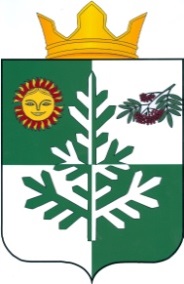 «Зеленеч» сикт овмöдчöминса Сöветот 26 января 2022 года	                                         № V/08-01Совет сельского поселения «Зеленец»«Зеленеч» сикт овмöдчöминса Сöветот 26 января 2022 года	                                         № V/08-03